Surfe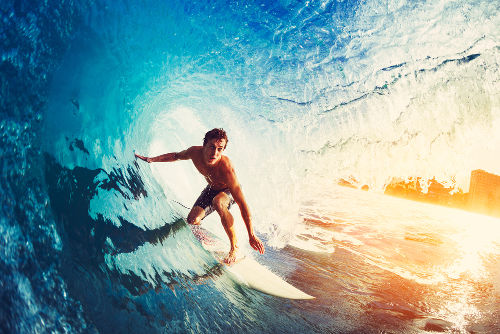 Surfe - Bom exercício cardiorrespiratórioA origem do surfe é bastante incerta, porém indícios remetem o seu início a algumas ilhas do Pacífico, especificamente as da Polinésia central. A prática teria sido derivada da necessidade de sobrevivência: como uma das técnicas de sobrevivência era a pesca, os nativos utilizavam-se de um barco bastante tradicional. Para voltar à terra firme, eles deslizariam sobre as ondas para retornar com maior rapidez.Essa prática teria se perpetuado até o Havaí, permanecendo restrita entre a realeza local. No contexto havaiano o surfe era praticado como ritual de oferenda, apresentando relações diretas com agradecimento pelos coqueiros e seus frutos. O modo pelo qual o surfe era praticado se dava de acordo com a estrutura hierárquica da sociedade: a posição em pé era permitida apenas aos reis e seus filhos, que surfavam em pranchas de aproximadamente dois metros de comprimento. Outras pessoas vinculadas à realeza podiam praticar o surfe, desde que em pranchas menores e que nunca ficassem em pé na prancha. Ao restante dos nativos era proibida a prática.Assim, o surfe ficou restrito às ilhas havaianas até o início do século XX. Sua divulgação se deu a partir do ex-nadador olímpico havaiano Kahanamoku, que sempre levava sua prancha para os lugares em que tinha competição.O ingresso do surfe no Brasil se deu por meio dos trabalhadores de companhias aéreas que, ao entrar em contato com o surfe fora do país, trouxeram o esporte para nosso país. Iniciando pela praia paulista de Santos e logo caindo nas graças dos cariocas, o surfe rapidamente se espalhou pelo litoral brasileiro. As primeiras pranchas utilizadas eram de madeira, até que em meados da década de 1960, passaram a ser utilizadas as pranchas de fibra de vidro.A primeira organização voltada ao surfe no Brasil foi a Associação de Surfe do Rio de Janeiro, fundada em 1965. No entanto, o órgão máximo dos esportes no Brasil, a Confederação Brasileira de Desportos, apenas reconheceu o surfe como esporte no ano de 1988, após a realização do primeiro campeonato brasileiro de surfe.Como a grande maioria dos esportes, o surfe também tardou a incorporar as mulheres na sua disputa. Enquanto o primeiro campeonato brasileiro masculino aconteceu em 1987, o primeiro campeonato brasileiro feminino de surfe ocorreu apenas em 1997, dez anos mais tarde. No cenário masculino, destaca-se principalmente o surfista Peterson Rosa, Paranaense, vencedor três vezes do campeonato nacional. Já no feminino, duas mulheres conseguiram igualmente o tetracampeonato brasileiro: Tita Tavares, do Ceará, e Andrea Lopes, do Rio de Janeiro.Os benefícios do surfe são os mesmos de qualquer atividade aeróbica, mas com um diferencial delicioso: o contato com a natureza. Além de ser um excelente exercício cardiorrespiratório, o surfe trabalha todos os grupos musculares, além de propiciar o desenvolvimento da coordenação motora e do equilíbrio do praticante.